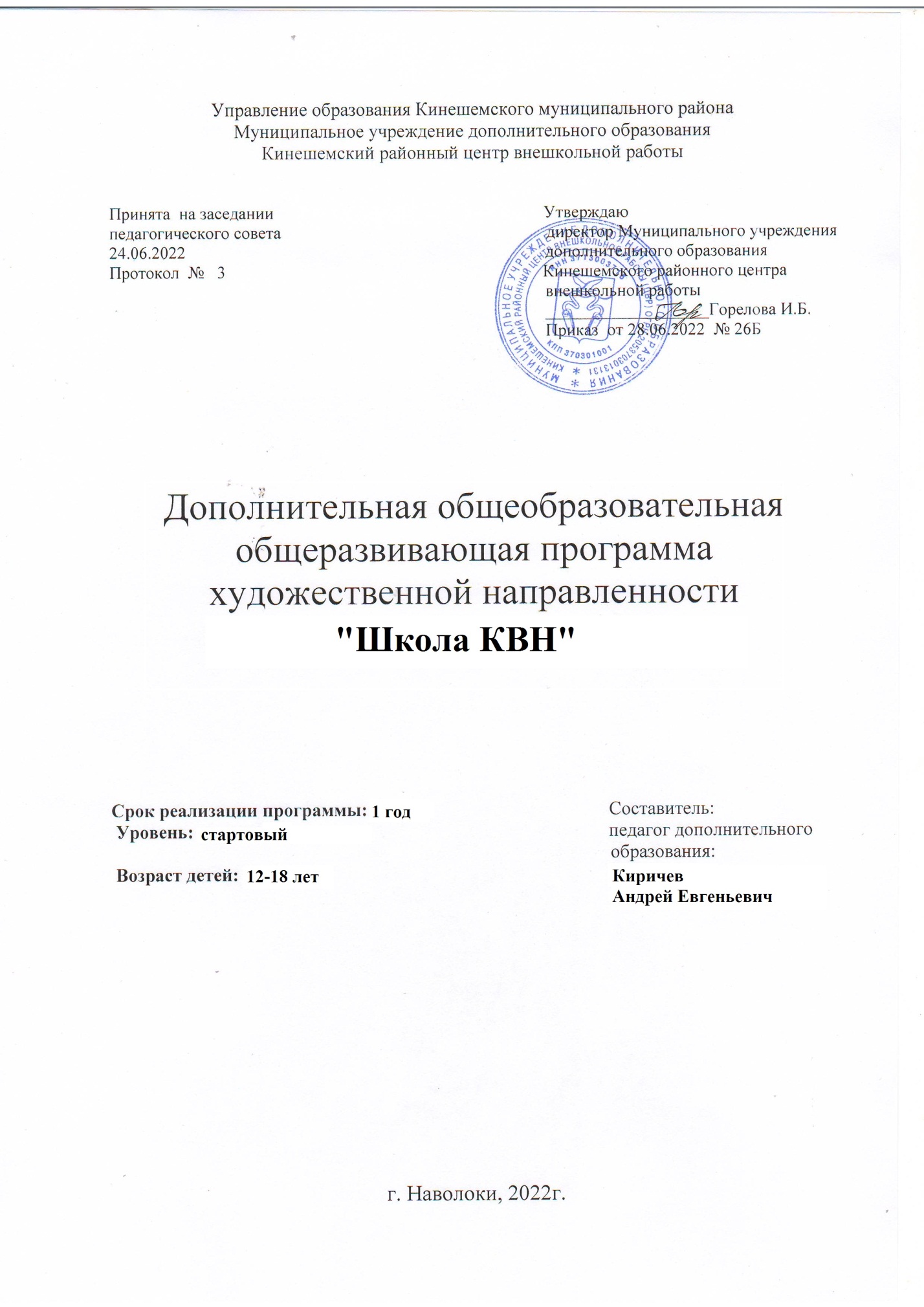 СодержаниеРаздел №1. «Основные характеристики программы»1.1. Пояснительная записка I.2. Цель и задачи программы1.3. Содержание программы        1.3.1. Учебный план       1.3.2. Содержание учебного плана       1.3.3.. Планируемые результатыРаздел № 2. «Организационно-педагогические условия».2.1. Календарный учебный график 2.2. Формы аттестации2.3. Формы организации образовательного процесса2.4. Формы организации воспитательного процесса2.5.Условия реализации программы2.6. Список литературыПояснительная записка     Дополнительная общеобразовательная общеразвивающая программа «Школа КВН» социально – педагогической направленности, создана на основе результатов деятельности детский объединений «КВН». Данная программа рассчитана на работу с подростками во внеурочное время. Программа разработана в соответствии с требованиями основных нормативных документов:1. Федеральный закон Российской Федерации от 29.12.2012 г. №273-ФЗ «Об образовании в Российской Федерации»;2.Приказ Мин. просвещения РФ от 09.11.2018 №196 «Об утверждении Порядка организации и осуществления образовательной деятельности по ДОП»;3.Концепции развития дополнительного образования детей до 2030 года (утверждена распоряжением Правительства Российской Федерации от 31.03.2022 г. №678-р);4.Постановления Главного государственного санитарного врача РФ от 28.09.2020 №28 «Об утверждении Сан. Пин 2.4. 3648-20 «Санитарно-эпидемиологические требования к организациям воспитания и обучения, отдыха и оздоровления детей и молодёжи». Актуальность.Приоритетное направление государственной политики формирует запрос на личность свободную, инициативную, творческую, с высоким уровнем духовности и интеллекта, ориентированную на лучшие конечные результаты. Важнейшей целью современного образования и одной из приоритетных задач общества и государства является воспитание, социально - педагогическая поддержка, становление и развитие высоконравственного, ответственного, творческого, инициативного, компетентного гражданина РФ. Духовно - нравственное развитие и воспитание личности является первостепенной задачей современного образования.Поэтому задача творческого объединения «КВН» - реализовывать концепцию модернизации системы дополнительного образования и информатизации. Помочь растущему человеку развить свои творческие способности, способствовать духовному и интеллектуальному росту, всестороннему развитию, воспитанию, приобретению определенного социального опыта.Работа школьного КВН направлена не только на то, чтобы ввести новые идеи в воспитательную систему образовательного учреждения, но и создать атмосферу поиска и творчества в детском коллективе. Используемые формы и способы построения деятельности способствует выявлению и развитию творческих способностей детей разных возрастов. Учат их делать самостоятельный выбор, помогают каждому члену объединения осознавать и проявлять себя, найти свое место в системе отношений и способствуют выявлению и развитию скрытого творческого потенциала подрастающего поколения, которые до настоящего времени не успели раскрыться и как-то проявить себя.  Программа предусматривает вовлечение в творческий процесс учащихся среднего и старшего школьного возраста, выявление творчески одарённых детей и привлечение их к работе создание условий для творческого     коллективного и индивидуального поиска её участников, в условиях работы творческих микро групп, коллективного планирования, совместной деятельности детей и взрослых. Основные принципы обучения:1. Принцип наглядности. Педагог должен постоянно показывать, как двигаться, говорить, петь, ходить и т.д., как демонстрируя на себе, так и показывая видеоролики, фильмы, аудио и т.д.2. Принцип доступности: обучение ведется от простого к сложному, от неизвестного к известному, учитывая степень подготовленности ребенка.3. Принцип систематичности: регулярность занятий, постепенное повышение нагрузки.4. Принцип прочности: многократное выполнение упражнений с целью закрепления навыков.      Индивидуальный подход: учет особенностей возраста каждого ребенка; воспитание активности ребенка на занятиях и вне, интереса к занятиям.Педагогическая целесообразность программы.              Она заключается в обеспечении, формирования творческой деятельности, обучение сценическому движению, сценической речи, актерскому мастерству, обучение вокальному и хореографическому искусству, развитию речи, памяти, воображения, внимания, художественного вкуса; а также формирует умение работать в команде.                                       Новизна программы.      Обучением охватывается большое количество детей. Первый раз набирается команда из ребят старшего звена. Её основное обучение ведется один год. В процессе обучения ребята совершенствуют свои умения и навыки режиссеров, сценаристов, костюмеров, декораторов, наставников. На следующий год набирается новая команда, из младших классов. Старшие ребята состав является тьюторами для младших. Общение между                                 разновозрастными группами способствует взаимообмену опытом и сплочению всего школьного коллектива. Совместная творческая работа помогает вырабатывать такие важные человеческие качества, как: терпимость, доброжелательность, взаимопомощь, ответственность за порученное дело, настойчивость в достижении цели и самоконтроль.Отличительные особенности данной программы.     Программа ориентирована на всех детей, обучающихся в школе и имеющих различные уровни развития познавательных интересов. «КВН» позволяет вовлечь и увидеть одаренного ребенка, а ребенку со средними способностями помогает раскрыть свой творческий потенциал, поверить в собственные силы. Ребенок с творческими способностями активный, пытливый, он способен видеть необычное, прекрасное там, где другие это не видят, он способен принимать свои, ни от кого не зависящие, самостоятельные решения, у него свой взгляд на красоту, и он способен создать новое, оригинальное. Творческое начало в человеке — это стремление вперед, к лучшему, к прогрессу, к совершенству.Адресат программа.       Программа предназначена для детей от 12 до 18 лет.Объем и срок освоения программы.      Срок реализации программы – 1 год, с сентябрь по май.      Программа рассчитана на 144 часа (4 часа в неделю по 2 часа). Продолжительность занятий исчисляется в академических часах – 45 минут, между занятиями установлены 10-минутные перемены.Форма обучения – очная.Особенности организации образовательного процессаСпециального отбора детей для обучения по дополнительной общеобразовательной общеразвивающей программе «Школа КВН» не предусмотрено. Зачисление осуществляется по желанию, в независимости от способностей обучающихся, при наличии письменного заявления родителей.Состав группы – 8-10 человек.Возрастные особенности подросткового возраста.      Психофизиологические особенности подростков обусловлены во многомспецификой взаимодействия центральной и эндокринной систем.       С этой точки зрения в половом созревании можно выделить два этапа. На первом этапе происходит повышение активности нервных центров, приводящее к началу полового созревания. На втором этапе происходит рост активности половых желез, выброс в кровь половых гормонов усиливается, и под их влиянием начинаются сдвиги во всем организме, контролируемые центральной нервной системой.      Половые гормоны оказывают специфическое влияние на все клетки тела без исключения, в том числе на клетки головного мозга. Это влечет за собой изменение состояния, самочувствия и настроения подростка, что отражается на его поведении в различных ситуациях.       У подростков в период полового созревания наблюдается эмоциональная неустойчивость и агрессивность, быстрая утомляемость, ослабление процессов торможения, снижение восприятия и внимания.      Для подростков (особенно мальчиков) характерны сопутствующие различной деятельности дополнительные движения рук, ног, туловища, например, размахивание руками во время речи, «качание» на стуле, постоянные попытки на что-нибудь облокотиться, опереться. Подростку тяжело сохранять стабильную прямую позу во время стояния, сидения.      Психоэмоциональная сфера подростка зачастую представляет собой комок противоречий. С одной стороны, они с энтузиазмом включаются в жизнь общества, с другой – охвачены страстью к одиночеству. Они колеблются между подчинением избранному им лидеру и вызывающим бунтом против любой власти.       Противоречивость психоэмоциональных реакций подростков заключается и в том, что, проявляя грубость и нетерпимость, они одновременно очень ранимы. Их настроение может меняться в короткий промежуток времени от оптимизма до мрачного пессимизма и негативизма.  Поэтому подросткам необходим, прежде всего, щадящий режим, предотвращение различных перегрузок в связи с повышенной утомляемостью и раздражительностью. 
I.2. Цель и задачи программы.   Цель:              выявление и развитие творческих способностей учащихся, создание развивающей среды посредством включения обучающихся в позитивную творческую деятельность движения КВН.Задачи.Обучающие:познакомить с историей движения КВН;показать, что это игра, не имеет аналогов; игра, обладающая своими правилами;рассмотреть механизм создания команды;помочь определить права и обязанности ее участников, распределить их по функциональным группам;познакомить с требованиями игр, правилами конкурсов;показать условия создания шутки, написания сценария;познакомить с правилами поведения на сцене;научить работе с болельщиками;повторить кодекс корпоративной этики;познакомить с литературой и Интернет-ресурсами.Развивающие:содействовать развитию творческих возможностей учащихся;развивать личностные качества детей;помочь учащемуся осознать свою роль в развитии движения КВН.Воспитывающие: воспитывать чувства коллективизма, взаимопонимания и взаимовыручки;помочь осознать значимость деятельности каждого члена команды;создать мотивацию к познанию нового и интересного материала.1.3.Содержание программы                                                       1.3.1.Учебный план1.3.2. Содержание учебного плана1. Раздел 1 Введение в тему.1.1. Теория. Инструктаж по технике безопасности.Знакомство с историей движения КВН и правилами игры.1.2.Теория. Создание команды.Практика. Знакомство с функциональными ролями, выбор актива.1.3.Теория. Знакомство с конкурсами: «Приветствие», «СТЭМ», «Бриз», «Капитанский конкурс».Практика. Что такое «Музыкальный конкурс», «Конкурс одной песни», «Домашнее задание», «Новости» и их особенности.1.4.Теория. Знакомство с правилами поведения на сцене. Практика Выяснение роли болельщиков. Выработка этики команды.1.5.Теория.Знакомство с литературой.Практика. Знакомство с интернет ресурсами.1.6.Теория.Как построить своё выступление.Практика. Сценарии.1.7.Теория.Знакомство с планом сценария.Практика. Составление планов, сценариев, конкурсов.1.8.Практика.Человек в зеркале. Интеллектуальные игры и тренинги. «Какой он?» Цель: создание проблемной ситуации, подготовить школьников открытости к восприятию и пониманию лекции. «Комплект – опрос» Цель: совершенствовать уровень общительности. «Ритм» Цель: способствовать совершенствованию способности открытости к собеседнику, пониманию его состояния, энергетики, темперамента, направленности. «Эмпатия» Цель: развивать умение «держать контакт глаз» и понимать зрителей. Интеллектуальные игры и тренинги. «Взгляд», «Шериф и убийца», «Слушаю глазами» Цель: научиться управлять своим взглядом, находясь на сцене.«Как живешь», «Телеграф» Цель: развивать умение пользоваться невербальными средствами общения. «Разговор через стекло», «А я делаю так» Цель: помочь ученикам развивать свой язык жестов.«Выбор места» Цель: помочь ученикам осознать, как важно для эффективного выступления на сцене выбрать для себя место.Упражнения для совершенствования лабильности. «Брито – стрижено», «Запрещенные движения», «Искатель», «Переключение внимания» Цель: научить быстро переключаться с одного вида деятельности на другой. Упражнения для совершенствования гибкости мышления «Прорвав», «Таможня», «Достойный ответ», «Мудрый поступок» Упражнения для снятия сценического страха «Рычи, лев», «Животное», «Эмоции», «Странный человек», «Клин клином вышибают», «Зоопарк», «Полноценное дыхание», «Фокусировка», «Снятие мышечных зажимов», «Психоэнергетический зонтик», «Задавлю стихами». Упражнения для совершенствования умения мобилизовать себя для действия «Гимнастика Гермеса», «Концентрация», «Активность», «Степень мобилизации», «Давление»Коммуникативный тренинг» Моё любимое занятие»1.9.Практика. Формы речи. Память. Мозговой штурм. Цель: на основе коллективной мыслительной деятельности вызвать потребности отказаться в устных выступлениях от писем текста.«Лингвопсихологические эксперименты», почему устной речи могут   Цель: объяснить, работая в микрогруппах в устной речи могут появляться оговорки, паузы, слова «ну», «хм» и др. «Эхо», «Снежный ком», «Метод словесных ассоциаций», «Оригинальное знакомство» Тренинги долговременной памяти.1.10. Практика. Техника речи. «Проблемная ситуация» цель: создание положительной мотивации. Упражнения для развития мышц речевого дыхания. «Цветочный магазин», «Свечи», «Егорка», «Выдох через соломинку», «Прими величественный вид», «Гимнастика доктора Стрельниковой»Упражнения с произношением поэтического текста. Упражнения для расширения высотного и динамического диапазона голоса и овладения перспективой распределения высоты голоса.«Какой характер музыкального героя», «Колокола», «Музыкальная шкатулка», «Старинные часы», «Маляр», «Упрямец», «Поход», «Аквалангист», «Прыжок», «Читаю стихи и делаю физическое упражнение», «От чего зависит тембральная окраска голоса»Упражнения для развития полетности голоса «Чтение стихов», «Волевой посыл», «Громкий счет», «Скороговорки».1.11.Практика. Слушание. Проблемная ситуация. «Вертушка» Цель: показать на примере ученика трудности слушания «Психолингвистик», «Резервуар», «Холодный психотерапевт», «Мои родители», «Экзамен».1.12.Практика. Чтение. Проблемная ситуация «Лингвопсихологический эксперимент», «Пресс клуб» Цель: научить поисковому и выборочному чтению. «Собираю источники информации» Цель: научить пользоваться всеми видами каталогов, основными библиографическими источниками, справочными изданиями. «Семерка» Цель: познакомиться с одной из технологий аналитического чтения.1.13. Теория. Изобретение мысли.Практика. «Найди свою тему», «Найди идею», «Сосуды долга и права», «Интервью», «Позиция».1.14. Теория. Позвольте мне иметь своё суждение.Практика, Проблемная ситуация. Логическая задача. «Где суждение», «Где предложение», «Переводи точно», «Поймай мысль», «Законы мышления», «В чем хитрость метода Сократа», «Секрет заезженной пластинки». «Придумай заглавие».1.15.Теория. Докажи мне, докажиПрактика. Задача с дедуктивным умозаключением. «Детективы» Цель: научиться грамотно строить аргументацию. «Мафия» цель: находить ошибки в использовании. «Ян и инь» Цель: научиться подбирать аргументы для защиты»1.16. Теория. Позвольте с вами не согласиться или истина рождается в споре. Техника спора.Практика. Анализ ситуаций. Упражнения и игры для усовершенствования психологический и этических умений. «Рукопожатие», «Дипломатия», «Отказ», «Выдержка», «Прорыв», «Просьба», Цель: совершенствовать находчивость, гибкость мышления. Игры и упражнения для установления психологической близости. «Ритм», «Дилемма узника», «Пара», «Скрытые мотивы», «Без помощи рук».  Цель: отработка техники спора. Упражнения «Суд», «Прием на работу», «Апелляция».1.17.Теория. Проблемные ситуации. Практика. Нелепости и украшения. «Творчество или неграмотность», «Нам поможет мнемоника», «Подбери эпитет»2.Раздел 2 Решение творческих задач.2.1. Теория. Работа в творческой группе.Практика. Тренинг. «Американская стенка», «Мозаика», творческий вернисаж.2.2. Теория. Взаимодействие творческих групп.Практика. Тренинг, сюжетно – ролевые игры, конкурс актерского мастерства, тренинг на совместное решение творческих задач.2.3. Теория. Разминка как способ решения творческих задач.Практика. Разминка «Гармошка», блиц – разминка – командная эстафета, как вид, групповой разминки.2.4. Теория. Использование методов триз в КВН.Практика. Домашние заготовка, сценические миниатюры.3.Раздел 3. Выработка сценических навыков.3.1. Теория Актерские миниатюры в КВН.Практика Тренинг: командный контакт, передача.3.2. Теория. Интонации в КВН. Образы – решения на сцене.Практика. Тренинг: интонационные упражнения, сценические этюды.3.3. Теория. Пантомима в КВН.Практика. Музыкальная пантомима. Тренинг: «реклама», «телевидение», «синхробуфанада».3.4. Теория. Сценография, рисунок выступления, использование ширмы, кулис, реквизита.Практика. Тренинг: отработка главных сценических акцентов.4.Раздел 4. Авторские задачи для команды.4.1. Теория. Принципы построения сценарий.Практика. Конкурс: приветствие, сценарный план, временной лимит, выбор материалов.4.2. Теория. Учет возможностей команды при создании сценариев.Практика. Ролевой поиск, тематическая направленность.4.3. Теория. Разработка сюжетных линий. Ролевые образы.Практика. Текстовые музыкальные аспекты, выбор материала, сценическая сказка.4.4.Теория. Постановка сценария, сценография, синхронность, темпо ритм, паузы.5.Раздел 5 Музыкально – техническая база команды.5.1. Теория. Музыкальная подводка.Практика. Финальная песня, звуковые паузы, смена музыкального сопровождения.5.2. Теория. Характер роли в музыкальном аспекте.Практика. Музыкальный аспект.5.3. Теория. Сценическое оборудование.Практика. Работа с микрофонами.5.4. Практика. Звук, голосовая подача.5.5. Теория. Построение сценария, ролевой баланс, игровая наполняемость.Практика. Воплощение образов.5.6. Теория. Нелогичность и внутренняя логика.Практика. Отработка сцен и связок между ними.5.7. Практика. Репетиция с музыкальным сопровождением. Фронтальная репетиция. Коллективное взаимодействие.6.Раздел 6. Концертная деятельность команды.6.1. Практика. Участие команды в турнире КВН.6.2. Теория. Методика организации турнира КВН.Практика. Участие в организации турнира.6.3. Теория. Деятельность орг. Комитета КВН.Практика. Участие в работе орг. Комитета турнира.7.Раздел 7. Коллективная деятельность.7.1. Практика. Анализ творческого выступления команды.7.2. Практика. Анализ итогов творческого сезона команды.8. Раздел 8. Редактирование творческих выступлений.8.1. Теория. Этика сценического выступления.8.2. Теория. Единые принципы редактуры.Практика. Практика редакторской работы. Принципы взаимодействия с командой в процессе редактирования.8.3. Практика. Круглый стол. Подведение итогов.1.3.3. Планируемые результаты.         При реализации программы «Школа КВН» можно получить дружный, творчески развитый, самостоятельный коллектив, с высоким уровнем духовности и интеллекта, ведущий и пропагандирующий здоровый образ жизни. При реализации программы получаем коллектив: самостоятельных, творчески развитых, активных, пытливых, умеющих находить и отбирать нужную информацию в печатных изданиях, сети интернет.  При реализации программы, обучающиеся способны играть в КВН, сочинять миниатюры, выступать на сцене. Результаты обучения представлены в форме открытых занятий, соревнований, творческих достижений обучающихся, участие в конкурсах. Итоговые выступления команды – это показ этюдов, миниатюр на мероприятиях, проводимых в учреждении и городе, участие в играх КВН районных, областных и других уровней.К концу обучения воспитанник должен знать:структура игры КВН;правила поведения на сцене;актёрское мастерство;современные технические средстватехнологию проведения мозгового штурма;технологию проведения разминки;технологию проведения музыкального домашнего задания;структуру игр КВН; специфику постановки действия на сцене.должен уметь:создавать задуманный образ;составлять сценарии;составлять шутки для конкурсов;работать над сценарием к играм;заниматься постановкой миниатюры на сцене;составлять шутки для конкурсов;работать над сценарием к играм;заниматься постановкой миниатюры на сцене;работать над всеми видами КВН-овских заданий;заниматься подборкой музыкального материала;создавать номера для выступлений,работать с литературой, выделяя главное.Раздел № 2. «Организационно-педагогические условия».2.1. Календарный учебный графикКоличество учебных недель – 36. Количество учебных дней – 144Занятия по программе проводятся с 1 сентября по 31 мая. Календарный учебный график представлен в Приложении 1.2.2 Формы аттестацииАттестация проводится педагогом в 3 этапа:- начальная диагностика (проводится в начале учебного года при поступлении ребенка);- промежуточная аттестация (проводится в середине учебного года);- итоговая аттестация (проводится с целью проверки уровня усвоения образовательной программы).       Проверку знаний, умений, навыков проводит педагог. Критерии оценки результатов аттестации определяет педагог в соответствии с ожидаемыми результатами. Используемые методы аттестации:    -  анкета удовлетворенностью обучением, для участников объединений   - опросник участников объединений;   - мониторинг результативности объединения. (см. в приложении)2.3. Формы организации образовательного процесса    Программа «Школа КВН» рассчитана на 1 год обучения, (36 рабочих недель), объем - 144 часов в год, 2 раза в неделю по 2 часа.«Школа КВН» работает на протяжении всего учебного года (36 рабочих недель).   Возраст детей, участвующих в реализации данной программы, составляет 12 -18 лет. Подростковый возраст, хоть и труден, но очень податлив. Дети стараются самоутвердиться, у них нет прочной связи между тем, что есть и что будет. Когда они попадают в дружественную и интересную ситуацию, то раскрывают свои скрытые таланты.       Формы проведения занятий: традиционное занятие, практическое занятие, тренинг, игра, мозговой штурм, КВН, соревнование, репетиция, концерт, зачет.      Методы обучения:- словесные, наглядные, практические;- метод аналогии;- метод самостоятельных действий;- метод контроля и самоконтроля.      Приемы: Создание ситуации успеха через поддержку и поощрения.                                            Педагогические технологии:технология проблемного обучения технология развивающего обучения технология саморазвития,технология творческой деятельности,технология игрового обучения,технология личностно-ориентированного обучения.2.4. Формы организации воспитательного процессаМероприятия для родителей с целью повышения компетентности о игре в КВН.2.5.Условия реализации программыМатериально – техническое обеспечение:Материально-техническое оснащение, необходимое для реализации программы      Для реализации программы необходимы актовый зал, (сцена, кулисы), ноутбук, колонки, микрофоны, музыкальная аппаратура стулья по количеству обучающихся, ручки шариковые или гелиевые, бумага формата А4, сценические пособия, сценические костюмы, наглядные пособия.      Занятия проводятся в ЦВР в актовом зале, на сцене ДК города.2.6.Список литературы Литература для педагога1. Бутаев О.С. «КВН- его величество!» (пособие для играющих и не только)Издательство: Феникс-2007 г. 2. Воронова Е. А. «Мы начинаем КВН» (сборник авторских сценариев для команд КВН и театра миниатюр) — Изд. 6 е, доп. — Ростов н/Д: Феникс, 2010. —287, [1] с. — (Зажигаем!). 3.Воронова Е.К. «Сценарии школьного КВН на любые темы», Ростов на Дону, Феникс- 2008г.4. Назаренко М.Д., Кубышина Н.И., «Учебно-методическое пособие» ГБОУ ЦРТ ДИЮ «Лефортово» 2012г.5. Осташко С. «Практическое пособие» Как делается КВН» Одесса-2013г.Литература для учащихся1.  Перепелкин В.В.  «А мы с тобой играем в КВН» Детский досуг. – 2014. - №2. – С. 110-125.2. Полищук В. Мейерхольд Всеволод «Книга актерского мастерства» – М, АСТ; Владимир: ВКТ, 2010. – 222 с.3. Смирнова М.Р «Скороговорки в речевом тренинге» (учебное пособие) Издательство Санкт-Петербургской государственной академии театрального искусства, 2007. – 108 с.Литература для родителей1. Марфин Михаил, Чивурин Андрей «Что такое КВН?» сост. – М.: Академа.Интернет сайтыbard-zelenov.nm.rucit.vvsu.rucobr.kts.ruedu.rin.ruelvi.apx.rufestival.1september.rugimn1.wallst.ruiatp.vcpu.ac.ruiskra-vrn.narod.rumedianet.yartel.runsc.1september.ruscenarist.boom.ruschool.omskreg.rush68.narod.rushkola.spb.ruspo.1september.ruteacher.fio.ruvidod.edu.ruzabrod.narod.ruzerkalenok.ruwww.altai.fio.ruwww.bgunb.ruwww.edu.vologda.ruwww.fio.ruwww.kcn.ruwww.koriphey.ruwww.psu.ruwww.raduga.infowww.solnet.eewww.ug.ruПриложение 1Календарный учебный графикПриложение № 2«Каков Ваш творческий потенциал?»Творческий потенциал – это профессионально-психологические возможности личности. Он обнаруживается в уровне развития интеллекта, профессионализма и социально-профессиональной направленности. Уровень творческого потенциала можно определить с помощью предлагаемого ниже опросника.Инструкция: Мы предлагаем Вам ответить на следующие вопросы. Выберите наиболее приемлемый для Вас вариант ответа.Тест опросника:1.      Считаете ли Вы что окружающий Вас мир может быть улучшен?
а) да;
б) нет, он и так достаточно хорош;
в) да, но только кое в чем.
2. Думаете ли Вы, что сами можете участвовать в значительных изменениях окружающего мира?
а) да, в большинстве случаев;
б) нет;
в) да, в некоторых случаях.
3. Считаете ли Вы, что некоторые из Ваших идей принесли бы значительную пользу в той сфере деятельности, в которой Вы работаете?
а) да;
б) да, при благоприятных обстоятельствах;
в) лишь в некоторой степени.
4. Считаете ли Вы, что в будущем станете играть столь важную роль, что сможете что-то принципиально изменить?
а) да, наверняка;
б) это маловероятно;
в) возможно.
5. Когда Вы решаете предпринять какое-то действие, думаете ли Вы, что осуществите свое начинание?
а) да;
б) часто думаю, что не сумею;
в) да, часто.
6. Испытываете ли Вы желание заняться делом, которое абсолютно не знаете?
а) да, неизвестное меня привлекает;
б) неизвестное меня не интересует;
в) все зависит от характера этого дела.
7. Вам приходится заниматься незнакомым делом. Испытываете ли Вы желание добиться в нем совершенства? а) да;
б) нет, я хочу научиться только самому основному;
в) нет, я хочу только удовлетворить свое любопытство.
8. Когда Вы терпите неудачу, то: а) какое-то время упорствуете вопреки здравому смыслу; б) решаете махнуть рукой на эту затею, так как понимаете, что она нереальна; в) продолжаете делать свое дело, даже когда становится очевидно, что препятствия непреодолимы.
9. По-вашему, профессию надо выбирать, исходя из:
а) своих возможностей, дальнейших перспектив для себя;
б) стабильности, значимости, нужности профессии, потребности в ней;
в) преимуществ, которые она обеспечивает.
10. Путешествуя, могли бы Вы легко ориентироваться на маршруте, по которому уже прошли?
а) да;
б) нет, боюсь сбиться с пути;
в) да, но только там, где местность мне понравилась и запомнилась.
11. Сразу же после какого-то разговора Вы сможете вспомнить, о чем шла речь?
а) да, без труда;
б) всего вспомнить не смогу;
в) запоминаю только то, что меня интересует.
12. Когда Вы слышите слово на незнакомом Вам языке, то сможете повторить его по слогам без ошибки, даже не зная его значения? а) да, без затруднений; б) да, если это слово легко запомнить; в) повторю, но не совсем правильно.
13. В свободное время Вы предпочитаете: а) оставаться наедине, поразмыслить; б) находиться в компании; в) Вам безразлично, будете ли Вы один или в компании.
14. Вы занимаетесь каким-то делом. Решаете прекратить это занятие, только когда: а) дело закончено и кажется Вам отлично выполненным;
б) Вы более-менее довольны;
в) Вам еще не все удалось сделать.
15. Когда Вы один, то:
а) любите мечтать о каких-то вещах, даже, может быть, абстрактных;
б) любой ценой пытаетесь найти себе конкретное занятие;
в) иногда любите помечтать, но о вещах, которые связаны с Вашей работой.
16. Когда какая-то идея захватывает Вас, то Вы станете думать о ней:
а) независимо от того, где и с кем Вы находитесь;
б) только наедине с собой;
в) только там, где будет не слишком шумно.
17. Когда Вы отстаиваете какую-то идею, то:
а) можете отказаться от нее, если выслушиваете убедительные аргументы оппонентов;
б) останетесь при своем мнении, какие бы аргументы ни выслушали;
в) измените свое мнение, если сопротивление окажется слишком сильным.Обработка и интерпретация результатов:Переведите ваши ответы в баллы («а» =3 балла; «б» =1 балл; «в» =2 балла) и посчитайте сумму баллов по каждой из шкал:1. Любознательность: 1, 6, 7;2. Вера в себя: 2, 3, 4, 5;3. Постоянство: 8, 14;4. Амбициозность: 9;5. Зрительная память: 10;6. Слуховая память: 11,12;7. Стремление быть независимым: 13;8. Способность абстрагироваться: 15, 16;9. Сосредоточенность: 17.Общая сумма набранных баллов покажут уровень вашего творческого потенциала. Если полученная сумма равна:0-21 балл – ваш творческий потенциал, увы, невелик. Но, может быть, вы просто недооценили себя? Отсутствие веры в свои силы может привести вас к мысли, что вы вообще не способны к творчеству. Избавьтесь от этого и таким образом решите проблему.22-45 баллов – у вас вполне нормальный творческий потенциал. Вы обладаете теми качествами, которые позволяют вам творить, но у вас есть и проблемы, тормозящие процесс творчества. Во всяком случае ваш творческий потенциал позволит вам творчески себя проявить, если вы, конечно, этого пожелаете.46-51 балл – в вас заложен значительный творческий потенциал, который предоставляет вам богатый выбор творческих возможностей. Если вы на деле сможете применить ваши способности, то вам будут доступны самые разные формы творчества.Экспресс-тест на креативность Приложение № 3"Прочитайте слова, написанные на бланке и составьте из них возможно большее количество предложений так, чтобы в каждое входили все три слова. Составленные предложения записывайте на листе бумаги. На работу Вам отводится 10 минут. Если все понятно, тогда начинаем! "ШЛЯПАДОРОГАДОЖДЬ Опросник участников объединений ОДОД Приложение № 4       Оцените, пожалуйста, следующие утверждения:Ответьте, пожалуйста, на следующие вопросы, отмечая вариантПочему Вы выбрали именно это творческое объединение?6% -  Посоветовали в учебной группе, рекомендовали преподаватели колледжа, работник 29% -  Ходят друзья, родственники, знакомые29% -  Хорошая репутация творческого объединения 36% -  Интересные направления, профили0% - Удобное местоположение (рядом с домом)Приложение № 5Анкета итогового опроса обучающихся Объединение «КВН»•        Количество обучающихся •        Количество опрошенных•        Дата опроса•         Считаешь ли ты необходимым получение дополнительного образования?•          Интересно ли было обучаться?•         Имелись ли комфортные психолого-педагогические и материальные условия для успешной̆ учебной̆ деятельности, общения, самореализации, самосовершенствования?Была ли возможность получить качественное дополнительное образование в соответствии с интересами и возможностями каждого обучающегося?№ п/пНазвание раздела, темыКоличество часовКоличество часовКоличество часовФормы аттестации/контроля№ п/пНазвание раздела, темыВсегоТеорияПрактикаФормы аттестации/контроля1.Раздел 1. Введение в тему4923261.1История игры в КВН. Правила игры11опрос1.2.Создание команды211анкетирование, индивидуальное выступление1.3.Знакомство с конкурсами422опрос, отчет творческих групп1.4.Правила поведения на сцене. Кодекс корпоративной этики команды.321творческая работа1.5.Литература. Интернет - ресурсы321опрос1.6.Сценарии. Как построить своё выступление826эссе1.7.Сочиняем сами. Сценарные планы конкурсов826концерт1.8.Человек в зеркале211контрольный срез1.9.Формы речи. Память211творческий отчет1.10.Техника речи211творческий отчет1.11.Слушание211самоанализ1.12.Чтение211самостоятельная работа, презентация1.13.Изобретение мысли211самоанализ1.14.Позвольте мне своё суждение иметь211отчет творческих групп1.15.Докажи мне, докажи211конкурс1.16.Позвольте с вами не согласиться211отчет мини творческих групп1.17.Нелепости и украшения211выступление, творческий отчет2.Раздел 2. Решение творческих задач186122.1.Работа в творческой микрогруппе. Тренинг: сюжетно – ролевые игры, конкурс актёрского мастерства413конкурс2.2.Взаимодействие микрогрупп. Тренинг: совместное решение творческих задач 211творческий отчет2.3.Разминка как способ решения творческих задач в КВН. Блиц - разминка вид групповой разминки624выступление2.4.Использование методики ТРИЗ в КВН. Домашние заготовка, сценические миниатюры624творческий отчет3.Раздел 3. Наработка сценических навыков166103.1.Актерские миниатюры в КВН. Тренинг: командный контакт, передача.422отчет3.2.Интонация в КВН. Образы – решения на сцене. Тренинг: интонационные упражнения, сценические этюды. 413конкурс3.3.Пантомима в КВН. Музыкальная пантомима. Тренинг: «реклама», «телевидение», синхробуфонада.413отчет3.4.Сценография, рисунок выступления. Использование ширмы, кулис, сценического реквизита. Сценические акценты.422презентация4.Раздел 4. Авторские задачи для команды.14594.1.Принципы построения сценария выступления в КВН. Временной лимит конкурсов, выбор материала.422отчет4.2.Учет возможностей команды при создании сценария. Ролевой поиск, тематическая направленность.22отчет4.3.Разработка сюжетной линии. Ролевые образы. Текстовые, музыкальные акценты. Выбор материала, сценические связки.413отчет4.4.Постановка сценария на сцене. Сценография, подача. Синхронность, слаженность, темпо ритм, паузы.422выступление5.Раздел 5. Музыкально – техническая база команды.249155.1.Музыкальные подводки, финальные песни. Звуковые паузы, смена музыкального сопровождения.422тестирование5.2.Музыкальный акцент. Характер роли в музыкальном акценте.211отчет5.3.Практика работы с микрофонами. Сценическое оборудование.413выступление5.4.Звук. Голосовая подача.413тестирование5.5.Построение сценария, ролевой баланс, игровая наполняемость. Поиск и воплощение образов.422творческий отчет5.6.Нелогичность и внутренняя логика выступления. Отработка сцен и связок между ними.211выступление5.6.Репетиция с музыкальным сопровождением. Фронтальная репетиция. Коллективные взаимодействие.413выступление6.Раздел 6. Концертная деятельность команды.144106.1.Участие команды в турнире КВН.1028творческий отчет, презентация6.2.Методика организации турнира КВН. Практика: участие в организации турнира.211презентация6.3.Деятельность оргкомитета турнира. Практика: участие в работе оргкомитета.211презентация7.Раздел 7. Коллективная деятельность.4227.1.Анализ творческого выступления команды.211отчет7.2.Анализ итогов творческого сезона команды.211презентация8.Раздел 8. Редактирование творческих выступлений.5238.1.Этика сценического выступления.11опрос8.2.Единые принципы редактуры. Принцип взаимодействия с командой в процессе редактирования. Практика редакторской работы. 211самостоятельная работа8.3.Подведение итогов. Круглый стол.22презентацияВсего:1445787МесяцМероприятиеСентябрьРодительское собрание «История развития КВН»»ОктябрьКонсультация «Развиваем творческие способности у школьников»Ноябрь Познавательная игра КВН «Дети и родители глазами друг друга»ДекабрьТренинг «Совместное решение творческих задач» ЯнварьПоказ презентации «Использование методов триз в КВН»ФевральПамятка «Творчество или неграмотность»МартОткрытое мероприятие КВН «Скажи вредным привычкам - нет»АпрельВыставка литературы и дидактических пособий по игре в КВНМайИтоговое мероприятия «КВН между родителями и детьми»№МесяцЧислоВремяпроведенияФорма занятияК-воч.Тема занятияМесто проведенияФорма контроля1.сентябрь059.00- 11.00вводное1История игры в КВН. Правила игрыЦВРопрос2.сентябрь0814.00-16.00лекционное2Создание команды, знакомство с функциональными обязанностямиЦВРанкетирование, отчет3.сентябрь129.00-11.00практическое 2Знакомство с конкурсамиЦВРотчет творческих групп4.сентябрь1514.00-16.00практическое2Знакомство с конкурсамиЦВРотчет творческих групп5.сентябрь199.00-11.00практическое2Правила поведения на сценеЦВРопрос6.сентябрь2214.00-16.00практическое2Правила поведения на сценеЦВРопрос7.сентябрь269.00-11.00лекционное1Правила поведения на сценеЦВРопрос8.сентябрь2914.00-16.00просмотр презентации2Литература и интернет - ресурсыЦВРопрос9.октябрь039.00- 11.00само презентация1Интернет ресурсыЦВРопрос10.октябрь0614.00- 16.00лекционное2Как построить своё выступлениеЦВРбеседа11.октябрь109.00- 11.00моделирование2Как построить свое выступлениеЦВРопрос12.октябрь1314.00- 16.00экскурсия2Как построить своё выступлениеДК, сценатворческий отчет13.октябрь179.00-11.00интегрированное2Как построить своё выступлениеЦВРСамо презентация14.октябрь2014.00-16.00лекция2Сочиняем самиЦВРопрос15.октябрь249.00-11.00игра - драматизация2Сочиняем самиЦВРтворческий отчет16.октябрь2714.00- 16.00викторина КВН2Сочиняем самиДК, сценатворческий отчёт17.октябрь319.00-11.00концерт2Сочиняем самиДК, сценаконцерт18.ноябрь0314.00-16.00дискуссия2Человек в зеркалеЦВРконтрольный срез19.ноябрь079.00-11.00практическое2Формы речи. Память.ЦВРтворческий отчет20.ноябрь1014.00-16.00практическое2Техника речиЦВРтворческий отчет21.ноябрь149.00-11.00конструирование2СлушаниеЦВРсамоанализ22.ноябрь1714.00-16.00комбинированное2ЧтениеЦВРсам. работа, презентация23.ноябрь219.00-11.00комбинированное2Изобретение мыслиЦВРсамоанализ24.ноябрь2414.00-16.00сюжетно – ролевая игра2Позвольте мне своё суждение иметьЦВРотчет25.ноябрь289.00-11.00сюжетно – ролевая игра2Докажи мне, докажиЦВРтворческий отчёт26.декабрь0114.00-16.00викторина2Позвольте с вами не согласиться или истина рождается в спореЦВРотчет27.декабрь059.00-11.00комбинированное2Нелепости и украшенияДК, сценавыступление28.декабрь0814.00-16.00сюжетно – ролевая игра2Решаем творческие задачиЦВРфронтальный опрос29.декабрь129.00-11.00тренинг2Решаем творческие задачиЦВРопрос30.декабрь1514.0-16.00комбинированное2Взаимодействие микро группЦВРтворческий отчет31.декабрь199.00-11.00чтение лит – ры, заучивание2Разминка – как способ решения задач в КВНЦВРфронтальный опрос32.декабрь2214.00-16.00чтение лит - ры2Разминка – как способ решения задач в КВНЦВРфронтальный опрос33.декабрь269.00-11.00заучивание2Разминка – как способ решения задач в КВНЦВРфронтальный опрос34.декабрь2914.00-16.00комбинированное2Использование методов ТРИЗ в КВНЦВРтворческий отчет35.январь099.00-11.00ситуативные игры2Использование методов ТРИЗ в КВНЦВРтворческий отчет36.январь1214.00-16.00ситуативные игры2Использование методов ТРИЗ в КВНЦВРтворческий отчет37.январь169.00-11.00экскурсия2Актерские миниатюры в КВН.ДКтворческий отчет38январь1914.00-16.00экскурсия2Актерские миниатюре в КВН.ДКтворческий отчет39январь239.00-11.00комбинированное2Интонация в КВНЦВРсамо презентация40.январь2614.00-16.00комбинированное2Интонация в КВНЦВРсамо презентация41.январь309.00-11.00театрализованные игры2Пантомима в КВНЦВРфронтальный опрос42.февраль0214.00-16.00театрализованные игры2Пантомима в КВНЦВРфронтальный опрос43.февраль069.00-11.00комбинированное2СценографияДКопрос44.февраль0914.00-16.00комбинированное2СценографияДКопрос45.февраль139.00-11.00игры - драматизации2Принципы построения сценарияЦВРтворческий отчет46.февраль1614.00-16.00игры - драматизации2Принципы построения сценарияЦВРтворческий отчет47.февраль209.00-11.00комбинированное2Ролевой поискЦВРотчет48.февраль2714.00-16.00лекционное2Разработка сюжетной линииЦВРтворческий отчет49.март029.00-11.00моделирование2Разработка сюжетной линииЦВРтворческий отчет50.март0614.00-16.00занятие на сцене2Постановка сценариев на сценеДКконцерт51.март099.00-11.00Занятие на сцене2Постановка сценариев на сценеДКконцерт52.март1314.00-16.00просмотр учебного фильма2Музыкальные подводкиЦВРтестирование53.март169.00-11.00игротека2Звуковые паузыЦВРтестирование54март2014.00-16.00игротека2Музыкальный акцент.ЦВРтворческий отчет55.март239.00-11.00комбинированное2Работа с микрофономДК, сценамини концерт56.март2714.00-16.00комбинированное2Работа с микрофономДК, сценамини концерт57.март309.00-11.00игротека2Звук. Голосовая подачаЦВРсамо презентация58.апрель0314.00-16.00игротека2Звук. Голосовая подачаЦВРсамо презентация59.апрель069.00-11.00игротека2Построение сценариевЦВРфронтальный опрос60.апрель1014.00-16.00игротека2Построение сценариевЦВРфронтальный опрос61.апрель139.00-11.00комбинированное2Нелогичность и внутренняя логикаДКвыступление, концерт62.апрель1714.00-16.00театрализованные игры2Репетиция с музыкальным сопровождениемЦВРтворческий отчет63.апрель209.00-11.00театрализованные игры2Фронтальная репетицияДКконцерт64.апрель2414.00-16.00сюжетно – ролевые игры2Участие команды в турнире КВНДКконцерт65.апрель279.00-11.00сюжетно – ролевые игры2Участие команды в турнире КВНДКконцерт66.май0414.00-16.00сюжетно – ролевые игры2Участие команды в турнире КВНДКконцерт67.май089.00-11.00сюжетно – ролевые игры2Участие команды в турнире КВНДКконцерт68.май1114.00-16.00сюжетно – ролевые игры2Участие команды в турнире КВНДКконцерт69.май159.00-11.00сюжетно- ролевые игры2Методика организации турнираЦВРпрезентация70.май1814.00-16.00беседа2Деятельность орг. комитета турнираЦВРопрос71.май229.00-11.00комбинированное2Анализ творческого выступления командыЦВРпрезентация72.май2514.00-16.00комбинированное2Анализ итогов творческого сезона командыЦВРконтрольный срез73.май299.00-11.00театрализованные игры2Практика редакторской работыЦВРтворческий отчет74.май3114.00-16.00круглый стол2Подведение итоговЦВРанкетированиесогласентрудно сказатьне согласен1-  Педагог справедливо оценивает достижения и возможности каждого участника творческого объединения2-  Педагог учитывает индивидуальные особенности каждого участника творческого объединения3-  Педагог(и) даёт (ют) глубокие и прочные знания, которые пригодятся в дальнейшем4. У меня сложились хорошие отношения с участниками творческого объединения в ОДОД5-  Кабинеты и другие помещения в устроены удобно, есть места для самых разных занятий и дел в них удобно заниматься1-  Я иду с радостью2.  К нашему педагогу можно обратиться за советом и помощью в трудную жизненную ситуацию3.  У меня есть любимый (е) педагог (и)4.  В творческом объединении я всегда свободно могу высказать свое мнение5.  Я считаю, что созданы все условия для развития моих способностей